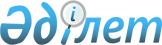 О внесении изменений в решение маслихата Зыряновского района от 29 декабря 2017 года № 25/2-VI" О бюджете города Зыряновска, города Серебрянска, поселка Новая Бухтарма, поселка Октябрьский, поселка Зубовск, Малеевского сельского округа, Соловьевского сельского округа на 2018-2020 годы"
					
			Утративший силу
			
			
		
					Решение маслихата Зыряновского района Восточно-Казахстанской области от 11 декабря 2018 года № 40/2-VI. Зарегистрировано Управлением юстиции Зыряновского района Департамента юстиции Восточно-Казахстанской области 21 декабря 2018 года № 5-12-180. Утратило силу решением маслихата Зыряновского района Восточно-Казахстанской области от 29 декабря 2018 года № 42/2-VI
      Сноска. Утратило силу решением маслихата Зыряновского района Восточно-Казахстанской области от 29.12.2018 № 42/2-VI (вводится в действие с 01.01.2019)

      Примечание РЦПИ.

      В тексте документа сохранена пунктуация и орфография оригинала.
      В соответствии со статьей 109-1 Бюджетного кодекса Республики Казахстан от 4 декабря 2008 года, подпунктом 1) пункта 1 статьи 6 Закона Республики Казахстан от 23 января 2001 года "О местном государственном управлении и самоуправлении в Республике Казахстан", решением маслихата Зыряновского района от 6 декабря 2018 года № 39/2-VI "О внесении изменений в решение маслихата Зыряновского района от 25 декабря 2017 года № 24/2-VI "О Зыряновском районном бюджете на 2018-2020 годы" (зарегистрировано в Реестре государственной регистрации нормативных правовых актов за № 5-12-175), маслихат Зыряновского района РЕШИЛ:
      1. Внести в решение маслихата Зыряновского района от 29 декабря 2017 года № 25/2-VI "О бюджете города Зыряновска, города Серебрянска, поселка Новая Бухтарма, поселка Октябрьский, поселка Зубовск, Малеевского сельского округа, Соловьевского сельского округа на 2018 -2020 годы" (зарегистрировано в Реестре государственной регистрации нормативных правовых актов за № 5436, опубликовано в Эталонном контрольном банке нормативных правовых актов Республики Казахстан в электронном виде 24 января 2018 года) следующие изменения:
      пункты 1, 3 изложить в следующей редакции:
      "1. Утвердить бюджет города Зыряновска на 2018-2020 годы согласно приложениям 1, 2 и 3 соответственно, в том числе на 2018 год в следующих объемах:
      1) доходы – 314581,4 тысяч тенге, в том числе:
      налоговые поступления – 306021,1 тысяч тенге;
      неналоговые поступления – 4568,2 тысяч тенге;
      поступления от продажи основного капитала – 0 тенге;
      поступления трансфертов – 3992,1 тысяч тенге;
      2) затраты – 314581,4 тысяч тенге;
      3) чистое бюджетное кредитование – 0 тенге, в том числе:
      бюджетные кредиты – 0 тенге;
      погашение бюджетных кредитов – 0 тенге;
      4) сальдо по операциям с финансовыми активами – 0 тенге, в том числе:
      приобретение финансовых активов – 0 тенге;
      поступления от продажи финансовых активов государства – 0 тенге;
      5) дефицит (профицит) бюджета – 0 тенге;
      6) финансирование дефицита (использование профицита) бюджета – 0 тенге.
      3. Предусмотреть в бюджете города Зыряновска на 2018 год объем целевых текущих трансфертов из районного бюджета в сумме 3992,1 тысяча тенге.";
      приложение 1 к указанному решению изложить в новой редакции согласно приложению к настоящему решению."
      2. Настоящее решение вводится в действие с 1 января 2018 года. Бюджет города Зыряновска на 2018 год
					© 2012. РГП на ПХВ «Институт законодательства и правовой информации Республики Казахстан» Министерства юстиции Республики Казахстан
				
      Председатель сессии

О. Ледянкин

      Секретарь маслихата

      Зыряновского района

Л. Гречушникова
Приложение к решению 
маслихата Зыряновского района 
от 11 декабря 2018 года 
№ 40/2-VIПриложение 1 к решению 
маслихата Зыряновского района 
от 29 декабря 2017 года 
№ 25/2-VI
Категория
Категория
Категория
Категория
Сумма (тысяч тенге)
Класс
Класс
Класс
Сумма (тысяч тенге)
Подкласс
Подкласс
Сумма (тысяч тенге)
Наименование доходов
Сумма (тысяч тенге)
I. Доходы
314581,4
1
Налоговые поступления
306021,1
01
Подоходный налог
103980,4
2
Индивидуальный подоходный налог 
103980,4
04
Налоги на собственность
200775,5
1
Налоги на имущество
4672,9
3
Земельный налог
98595,1
4
Налог на транспортные средства
97507,5
05
Внутренние налоги на товары, работы и услуги
1265,2
4
Сборы за ведение предпринимательской и профессиональной деятельности
1265,2
2
Неналоговые поступления
4568,2
01
Доходы от государственной собственности
4046,0
5
Доходы от аренды имущества, находящегося в государственной собственности
4046,0
06
Прочие неналоговые поступления
522,2
1
Прочие неналоговые поступления
522,2
3
Поступления от продажи основного капитала
0,0
4
Поступления трансфертов
3992,1
02
Трансферты из вышестоящих органов государственного управления
3992,1
3
Трансферты из районного (города областного значения) бюджета
3992,1
Функциональная группа
Функциональная группа
Функциональная группа
Функциональная группа
Функциональная группа
Сумма (тысяч тенге)
Функциональная подгруппа
Функциональная подгруппа
Функциональная подгруппа
Функциональная подгруппа
Сумма (тысяч тенге)
Администратор бюджетных программ
Администратор бюджетных программ
Администратор бюджетных программ
Сумма (тысяч тенге)
Программа
Программа
Сумма (тысяч тенге)
Наименование расходов
Сумма (тысяч тенге)
II. Затраты
314581,4
01
Государственные услуги общего характера
41367,3
1
Представительные, исполнительные и другие органы, выполняющие общие функции государственного управления
41367,3
124
Аппарат акима города районного значения, села, поселка, сельского округа
41367,3
001
Услуги по обеспечению деятельности акима города районного значения, села, поселка, сельского округа
41367,3
07
Жилищно-коммунальное хозяйство
75535,0
3
Благоустройство населенных пунктов
75535,0
124
Аппарат акима города районного значения, села, поселка, сельского округа
75535,0
008
Освещение улиц в населенных пунктах
28500,0
009
Обеспечение санитарии населенных пунктов
39000,0
010
Содержание мест захоронений и погребение безродных
1335,0
011
Благоустройство и озеленение населенных пунктов
6700,0
12
Транспорт и коммуникации
65000,0
1
Автомобильный транспорт
65000,0
124
Аппарат акима города районного значения, села, поселка, сельского округа
65000,0
013
Обеспечение функционирования автомобильных дорог в городах районного значения, селах, поселках, сельских округах
65000,0
15
Трансферты
132679,1
1
Трансферты
132679,1
124
Аппарат акима города районного значения, села, поселка, сельского округа
132679,1
043
Бюджетные изъятия
132679,1
III.Чистое бюджетное кредитование:
0,0
Бюджетные кредиты 
0,0
5
Погашение бюджетных кредитов
0,0
IV. Сальдо по операциям с финансовыми активами:
0,0
Приобретение финансовых активов
0,0
6
Поступления от продажи финансовых активов государства
0,0
V. Дефицит (профицит) бюджета
0,0
VI. Финансирование дефицита (использование профицита) бюджета
0,0
7
Поступление займов
0,0
16
Погашение займов
0,0
1
Погашение займов
0,0
124
Аппарат акима города районного значения, села, поселка, сельского округа
0,0
056
Погашение долга аппарата акима города районного значения, села, поселка, сельского округа перед вышестоящим бюджетом
0,0
8
Используемые остатки бюджетных средств
0,0